Türkiye Sualtı Sporları Federasyonu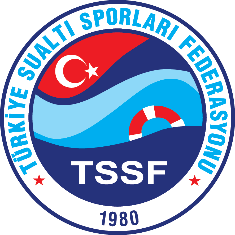 Paletli Yüzme Branşı- YARIŞMA TALİMATI -	Yarışma Adı:	Paletli Yüzme Açık Yaş “Dünya Oyunları” Seçme Yarışması	Yer:	Kocaeli / Gebze	Havuz:	GHSİM Gebze Olimpik Yüzme Havuzu	Tarih:	22 Şubat 2022	Teknik Toplantı: 	22 Şubat 2022 Salı (09:00) Yarışma Havuzu YAŞ GRUPLARI ve KISITLAMALARYarışmaya katılacak yaş grubu 14 yaş (2008 doğumlular) ve üzeri olacaktır. Yarışma sonuçları tek liste olarak çıkacaktır.Uygulanacak olan mayo ve palet standartları aşağıdaki gibidir;	-	Tüm CMAS ve FINA onaylı kapalı kumaş mayolar kullanılabilir.		Monopaletler için boyutları dışında bir kısıtlama bulunmamaktadır.YAŞ GRUPLARI ve MESAFELERYARIŞMA PROGRAMIBAŞVURU SÜRECİTSSF 2021 yılı faaliyet programında yer alan yarışmalara katılabilmek için tüm kulüplerin 2022 sezonu akreditasyon işlemlerini yapmış olması gerekmektedir. Akreditasyon için kulüpler;Kulüp antetli kağıdı ile TSSF Başkanlığına yazılmış 2022 yılında hangi branşların müsabakalarına katılım yapılacağı ile ilgili kulüp başkanı onaylı dilekçe ekinde yönetim kurulu kararının fotokopisi ile ilgili branşta en az 2. Kademe Antrenörlük belgesine sahip olan antrenörün belge fotokopisini beyan etmek zorundadır.b. 	Akreditasyon işlemini tamamlayan kulüp sezondaki bildirim yaptığı branşın tüm müsabakalarına katılmak zorundadır. Herhangi bir müsabakaya katılım göstermeyecek olan kulüpler başvuru tarihi bitimine kadar mazeretlerini yazılı olarak federasyona bildirmek zorundadır. Mazeretsiz katılmadığı tespit edilen kulüpler TSSF disiplin kuruluna sevk edilecektir. c. 	2022 yılı akreditasyon işlemi yapmayan kulüpler TSSF faaliyetlerine katılamayacaklardır. d. 	Aktif sporculuk hayatı devam eden bir antrenör ya da hakem, sporcusu olduğu kulüp dışında başka bir kulüpte antrenör olarak ya da hakem olarak görev almayacaktır. İlgili sporcuların, sporcu olarak yarışmayacağı ya da antrenör, hakem olarak görev almayacağını yazılı olarak beyan etmesi gerekmektedir. Kulüplerimizin bu hususa önemle dikkat etmeleri gerekmektedir. Aksi takdirde akreditasyon işlemleri gerçekleştirilemeyecektir.2022 sezonuna ait yeni sporcu lisanslarının çıkartılması ya da önceki sezona ait lisansların vize işlemleri 17.07.2020 tarihinde yayınlanan yönetmelikte belirtildiği üzere sadece Gençlik ve Spor İl ve İlçe Müdürlükleri tarafından yapılabilecektir. Türkiye Sualtı Sporları Federasyonu Sporcu, Lisans, Vize ve Transfer Talimatı, federasyonumuzun resmi internet sitesindeki “Yönetmelik ve Talimatlarımız” bölümünde yayınlanmıştır.Yarışmaya katılabilmek için;Katılımcı kulüplerin “Yarışma Başvuru Dilekçesini” doldurarak 21 Şubat 2022 Pazartesi günü mesai bitimine kadar TSSF İstanbul birimine faks ya da mail ile ulaştırması gerekmektedir.b.	Yarışma katılım listeleri ise “Sporcu Giriş Formu” ile doldurularak 21 Şubat 2022 Pazartesi günü mesai bitimine kadar TSSF e-posta adresine gönderilmesi gerekmektedir. Program doldurulurken büyük harfler kullanılmalıdır.c.	“Yarışma Başvuru Dilekçesi” ve “Sporcu Giriş Formu” TSSF internet sitesinde, yarışma duyurusunun yapıldığı sayfada bulunmaktadır.	TSSF İstanbul Birimi Faks Numarası:	0216 348 55 44		TSSF E-posta Adresi:		paletliyuzmekulvarlama@tssf.gov.trYarışmalara ait “Kontrol Listeleri” 21 Şubat 2022 Pazartesi günü TSSF internet sitesinde yayınlanacaktır. Kulüpler tarafından yapılacak düzeltmeler var ise yapılarak ertesi gün mesai bitimine kadar TSSF e-posta adresine gönderilecektir. Sadece yarışmadan çıkarılacak sporcuların belirlenmesi ve Covid-19 PCR test sonucu pozitif çıkan sporcular sebebiyle yapılması zorunlu değişikliklerin ardından kesinleşmiş Start Listeleri “Yarışma Teknik Toplantısı” sonrasında TSSF internet sitesinde yayınlanacak ve ayrıca start listesi dağıtılmayacaktır.COVID-19 PANDEMİ ÖNLEMLERİTürkiye genelinden katılımla gerçekleştirilecek tüm sportif müsabakalarda T.C. Sağlık Bakanlığı Covid-19 aşı kartı ya da negatif sonuçlu Covid-19 Test ibrazı mecburiyeti bulunmaktadır. Bu sebeple;Paletli Yüzme Açık Yaş “Dünya Oyunları” Seçme Yarışmasına katılacak tüm katılımcıların (sporcu, antrenör, idareci ve seyirci) eğer aşı kartları yok ise yarışma tarihinden en fazla 48 saat önce PCR testi yaptırması gerekmektedir.Aşı kartı bulunan katılımcıların PCR testi yaptırmasına gerek yoktur. 2022 Sezonu müsabakalarında, seyirci kapasitesinin %50’si oranında seyirci tribünlerde yer alabilir, tribünlerde 1 er koltuk boş bırakılarak oturma düzeni gerçekleştirilecektir.HES Kodu kontrolü sonucu risksiz bulunan ve aşı kartı ya da PCR testi sonucu bulunan katılımcılar için toplantı sonunda “Akreditasyon Kartları” dağıtılacaktır.Yarışma alanına girişte HES kodu kontrolü ile birlikte aşı kartı ya da negatif PCR test sonucu kontrolü yapılacaktır. HES kodu kontrolü sonucu “riskli” bulunan, T.C Sağlık Bakanlığı Covid-19 aşı kartı ya da negatif PCR test sonucu bulunmayan katılımcılar yarışma alanına alınmayacaktır. Tüm katılımcıların yarışma alanında sosyal mesafeye uyması ve sürekli olarak maske kullanımı zorunludur.KATILIM KOŞULLARIKulüpler ve ferdi sporcular bağlı bulundukları Gençlik ve Spor İl Müdürlükleri tarafından onaylanmış kafile listelerini ve sporcu lisanslarını yarışma teknik toplantısında federasyon yetkililerine teslim edeceklerdir. Bu belgeleri teslim etmeyen kulüp ve sporcular yarışmaya kabul edilmeyecektir.Ferdi sporcular, bireysel şampiyonalara, en az ikinci kademe antrenör belgesine sahip ve 2022 sezonu vizesi bulunan sorumlu antrenörünün onayı ile başvurarak bireysel katılım sağlayabilirler. Sorumlu antrenörün imzası bulunan başvuru dilekçesini yarışma sabahı ısınma seansı sona ermeden federasyon yetkililerine teslim edeceklerdir. Bu belgeleri teslim etmeyen sporcular yarışmaya kabul edilmeyecektir. “Ferdi Sporcu Yarışma Başvuru Formu” TSSF internet sitesinde, yarışma duyurusunun yapıldığı sayfada bulunmaktadır.Yarışmalara katılacak idareci, antrenör ve sporcular izinlerini bağlı bulundukları Gençlik ve Spor İl Müdürlüklerinden talep edeceklerdir.Bir kulüpten onaylı kafile listesinde ismi bulunan sporcuların kafile listesindeki sıralamasına göre ilk 8 (sekiz) tanesine otobüs rayici olan ulaşım bedeli ödemesi yapılacaktır.Yarışmaya ferdi sporcu olarak katılım gösteren ve onaylı kafile listesinde ismi bulunan sporculara otobüs rayici olan ulaşım bedeli ödemesi yapılacaktır.Sporcuların otobüs rayici olan ulaşım bedeli ödemesi alabilmesi için aşağıda belirtilen Yarışma Baraj Dereceleri Tablosuna göre en az 1 baraj derecesini geçmesi gerekmektedir. Yarışmaya, katılan kulüplere 1 antrenör veya bir idareci için otobüs rayici olan ulaşım bedeli ödemesi yapılacaktır. Antrenör harcırahı alabilmek için TSSF Paletli Yüzme Antrenörlük Belgesinin 2022 yılı vizesinin yapılmış olması gerekmektedir.Yarışma Baraj Dereceleri TablosuYARIŞMA KURALLARISporcuların, sporcu giriş formuna yazılacak dereceleri gerektiğinde ispatlanabilecek şekilde son 2 (iki) sezona ait resmi yarış dereceleri olacaktır. Verilen derecelerin 50 metrelik havuzda yüzülmüş olması gerekmektedir.Verilen derecesi yanlış olan sporcular ile ilgili Yarışma Başhakemine yazılı itiraz yolları açık olmakla birlikte, itiraz sonrası yanlış derece verildiği ortaya çıkan sporcular son seride yüzdürülecektir.Palet ve şnorkellerin ölçülerinin CMAS standartlarına uygun hale getirilmesi kulüp ve sporcuların sorumluluğundadır. Uygun olmayan malzemelerin, uygun hale getirilinceye kadar yarışmalarda kullanılmasına izin verilmeyecektir. Sporcuların, yarışmalara herhangi bir şekilde uygun olmayan malzeme ile katılmasına izin verilmeyecektir. Sporcunun uygun olmayan malzeme ile yarışmayı tamamlamış olması ve bu durumun sonradan fark edilmesi durumunda sporcu o yarışmadan diskalifiye edilecektir.Kollarda ya da vücudun herhangi bir yerinde bant, flaster ya da herhangi bir yardımcı malzeme kullanılması her durumda yasaktır. Aksi durumda sporcu diskalifiye edilecektir.Suüstü ve çift palet yarışlarında, çıkış ve dönüş sonrası sualtı yüzüşleri 15 metrelik mesafe içinde tamamlanmalıdır. Çıkış ya da dönüş sonrasında 15m. çizgisinden önce şnorkeli su üstüne çıkmayan sporcular diskalifiye edilecektir.Sporcular tüm yarışma mesafesi boyunca nefes almak için şnorkelini kullanmak zorundadır. Yarışma mesafesinin herhangi bir anında şnorkelini düzeltmek için duran sporcu bu işlem sırasında yüzmeye devam ederse diskalifiye edecektir. Yarışma sırasında şnorkelini düzeltmesi gereken sporcuların bu işlemi herhangi bir yere tutunmadan ve yüzmeden, sadece durarak yapması gerekmektedir.Yarışma başlangıcında başhakem tarafından yapılan son sporcu kontrolünün ardından 75 saniye içerisinde kulvarında çıkış için hazır olmayan sporcular ikaz edilmeksizin diskalifiye edilecektir.Yarış bitiminde elektronik “touchpad”ler üzerinden havuzu terk eden sporcular diskalifiye edilecektir. Çıkışların, varsa yarışması devam eden sporcuları engellemeden havuzun yan kenarlarından yapılması gerekmektedir.Yarışma öncesinde kulvar başında hazırlıklarını yapan sporcular paletlerini ıslatmak gibi herhangi bir sebeple yarışma havuzunu kullanmayacaklardır. Bu amaçla kullanılması amacıyla kulvar başında içi su dolu kovalar bulunacaktır. Hazırlıkları sırasında elektronik zaman ölçüm paneline dokunmak suretiyle bir önceki seride yarışması devam eden sporcunun yarışma akışını olumsuz etkileyen sporcular ikaz edilmeksizin diskalifiye edilecektir.Yarışma ile ilgili tüm olası itirazlar yazılı olarak hakem komitesine yapılacaktır. İtiraz ücreti 350 Türk Lirasıdır.ÖZEL DURUMLAR	Paletli Yüzme Açık Yaş  “Dünya Oyunları” Seçme Yarışması ile, 07-17 Temmuz 2022 tarihinde USA Alabama, Birmingham’da yapılacak olan 11. Dünya Oyunları için 3 Erkek Sporcu seçimi yapılacaktır.Seçme yarışında yüzülen mesafede ilk üç sırada yer alan sporcular, pozisyonlarına göre aşağıda belirtilen puanı alacaktır.		Birincilik:	9 puan		İkincilik:	6 puan		Üçüncülük:	3 puanÜç sporcunun belirlenemediği herhangi bir puan eşitliği (beraberlik) söz konusu olursa, ülke kotamız 4x100 mt. bayrak yarışmasında alındığından dolayı 100 metre yarışmalarının sonuçları öncelikli olarak sayılacaktır. Son karar Teknik Kurul inisiyatifindedir.Yüzülen iki mesafe sonucunda toplam puanı en yüksek ilk üç sporcu kadroya seçilecektir.Buna göre federasyonumuza bağlı tüm kulüp, antrenör ve sporcular ilgili talimatlarda belirlenen kuralları kabul etmiş sayılacak, yurtiçi ve yurtdışı tüm faaliyetlerde yaşanacak herhangi bir olumsuz durumda, gerekirse federasyonumuz Disiplin Kuruluna sevk edilecektir.Bu talimatta yer almayan konularda Uluslararası Sualtı Aktiviteleri Konfederasyonu (CMAS) kuralları geçerlidir. Gerektiğinde talimatta yer alan kuralların yanı sıra müsabaka tarih ve yer değişikliği yapmakla Türkiye Sualtı Sporları Federasyonu Başkanlığı yetkilidir.Yaş KategorisiYarışma Kategori ve MesafeleriYarışma Kategori ve MesafeleriYarışma Kategori ve MesafeleriYarışma Kategori ve MesafeleriYaş KategorisiSuüstü MesafeleriÇift Palet MesafeleriDip MesafeleriTüp MesafeleriAçık Yaş50m-100m22 Şubat 2022 SalıMalzeme Kontrolü:Malzeme Kontrolü:Malzeme Kontrolü:Malzeme Kontrolü:08:15 – 09:4508:15 – 09:4508:15 – 09:4508:15 – 09:4522 Şubat 2022 SalıSABAH SEANSISABAH SEANSISABAH SEANSISABAH SEANSIAKŞAM SEANSIAKŞAM SEANSIAKŞAM SEANSIAKŞAM SEANSI22 Şubat 2022 SalıIsınma:Isınma:08:00 – 09:4508:00 – 09:45Isınma:Isınma:14:00 – 15:1514:00 – 15:1522 Şubat 2022 SalıYarışma Başlangıcı:Yarışma Başlangıcı:10:0010:00Yarışma Başlangıcı:Yarışma Başlangıcı:15:30 15:30 22 Şubat 2022 Salı0150m. SuüstüErkek+14 Yaş02100m. SuüstüErkek+14 YaşMesafeErkekKadın50m. Suüstü00:21.43100m. Suüstü00:48.46